T.C.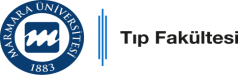 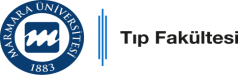                                                                                         MARMARAÜNİVERSİTESİTıp FakültesiMEZUNİYET ÖNCESİ TIP EĞİTİMİ KOORDİNATÖLER KURULUT.C.                                                                                        MARMARAÜNİVERSİTESİTıp FakültesiMEZUNİYET ÖNCESİ TIP EĞİTİMİ KOORDİNATÖLER KURULUDekan Prof. Dr. Ümit S. ŞEHİRLİDekan YardımcısıProf. Dr. Hasan Raci YANANLIDekan YardımcısıProf. Dr. Altuğ ÇİNÇİNTıpEğitimini Değerlendirme ve Geliştirme EşbaşkanıProf. Dr. Tunç ÖNEŞKlinik Öncesi Eğitimden Sorumlu BaşkoordinatörProf. Dr. Serap ŞİRVANCIKlinik Öncesi Eğitimden Sorumlu Başkoordinatör YardımcısıProf. Dr. Oya ORUNÖlçme Değerlendirme ve Program Değerlendirme Sorumlu Başkoordinatör YardımcısıProf. Dr. Hasan Raci YANANLIÖğrenci İşleri Koordinasyon Sorumlu Başkoordinatör YardımcısıDr. Öğretim. Üyesi Can ERZİKSınıf 1 KoordinatörüProf. Dr. Mustafa AKKİPRİKSınıf 1 KoordinatörüProf. Dr. Dilek AKAKINSınıf 2 KoordinatörüProf. Dr. Özgür KASIMAYSınıf 2 KoordinatörüDr. Öğretim Üyesi Mehmet Burak AKSUSınıf 3 KoordinatörüProf. Dr. Zeynep Arzu İLKİSınıf 3 KoordinatörüProf. Dr. Pınar MEGA TİBERKlinik Eğitimden Sorumlu BaşkoordinatörProf. Dr. İlker YAĞCIKlinik Eğitimden Sorumlu Başkoordinatör YardımcısıSınıf 4 KoordinatörüDoç. Dr. Özge KENİŞ COŞKUNSınıf 5 KoordinatörüProf. Dr. Ela ERDEM ERALPSınıf 6 KoordinatörüDoç. Dr. Aslı TUFAN ÇİNÇİNSınıf 6 KoordinatörüDoç. Dr. Şehnaz OLGUN YILDIZELİKlinik Uygulamaya Giriş Programı KoordinatörleriProf. Dr. Saliha Serap ÇİFÇİLİKlinik Uygulamaya Giriş Programı KoordinatörleriProf. Dr. Gülru Pemra ÜNALANDisiplinler Arası İnteraktif Eğitim Modül Programları KoordinatörüProf. Dr. Rezzan GÜLHANDisiplinler Arası İnteraktif Eğitim Modül Programları Koordinatör YardımcısıDr. Öğretim Üyesi Sinem YILDIZ İNANICIÖğrenci Değişim Programları KoordinatörleriÖğrenci Değişim Programları KoordinatörleriErasmus Program KoordinatörüDr. Öğretim. Üyesi Can ERZİKFarabi ve GHLO Programları KoordinatörleriProf. Dr. Rezzan GÜLHANMultidisipliner Öğrenci Laboratuvar KoordinatörüDr. Öğretim Üyesi Mehmet Burak AKSUKlinik Beceri Laboratuvar Başkanı KoordinatörüProf. Dr. Çiğdem APAYDIN KAYABilgisayar Destekli Eğitim Merkezi Başkanı KoordinatörüDoç. Dr. Cevdet NACARMÖTE Eğitim Koordinasyon Destek Birimi KoordinatörüÖğr. Gör. Nursel ERDOĞAN